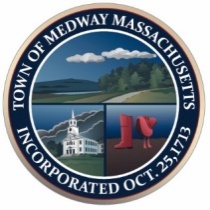     Town of Medway                                   Commonwealth of MassachusettsEnergy and Sustainability Committee                                                           April 21, 2021Pursuant to Governor Baker’s March 12, 2020 Order Suspending Certain Provisions of the Open Meeting Law, and the Governor’s Orders imposing strict limitations on the number of people that may gather in one place, no in-person attendance of members of the public will be permitted at this meeting. Committee members may be participating remotely. For public meetings, access via Microsoft Teams is provided for the required opportunity for public participation. Members present:  Carey Bergeron, Martin Dietrich, David Travalini, Kristin Rice, Alex Siekierski, Stephanie Carlisle and Tracy Rozak, Recording Secretary 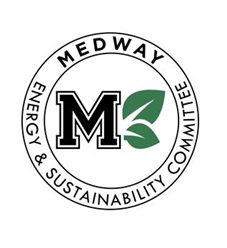 Absent:  Larry Ellsworth, Jason Reposa-------------------------------------------------------------------------------------------------------Call to OrderCarry called the meeting to order at 7:06 pm.Public CommentsNo CommentsAction ItemsGreen Team Junk Removal and MiBox – volunteers for event and advertising Carey stated the town is all for it. Stephanie stated there will be no cost to the town or the residents. The town just has to pay to advertise  in the local paper. It will take place on June 5th, 2021 at the DPW garage. Carey asked if MiBox is aware that this location is not somewhere people generally drive by and not very visible.  Stephanie stated they will do a social media blast and advertise in the paper. Action:  Stephanie will double check with MiBox about the location. *Alex and Kristen will not be available that weekend.Budget Stephanie stated there is still $400 dollars in the budget.  They can purchase supplies for Pride Day or Family Day which will be held in the summer. The committee discussed possibilities- a recycling display made out of plastic.  Reusable straws, recyclable bags with our logo on them. Maybe give away metal tumblers to the first 20 people or so. MESC T-shirts for the committee members to wear. Action:  Kristen will look into the pricing for those items by the next meeting.Report from the ChairMaster Plan Committee UpdateCarey read some of the presentation out loud.  There are many elements and each one will have its own chapter. Sustainability will be woven into each aspect.  There are several phases, what is Medway today, Medway tomorrow and they will have a community forum and focus groups with targeted questions. Which groups would it be best for the MESC members sit on?  Natural Resources, Transportation, Turf Fields etc.   Martin stated the MESC could review each piece to see if sustainability is addressed.  Community engagement is an important piece.  They could host informal meetings like a campfire with friends and discuss the sustainability issues in town.  “Meetings in a Box” provides materials to help facilitate the meetings.  Carey stated the woman facilitating the “Meetings in a Box” wants to meet some of the committee members in a virtual meeting. Action: Carey will send out the date with the link to any members that are interested.Letter of Support for 604b Grant Application Stephanie stated the Charles River Watershed Association reached out to her to see if the Town would be interested in applying for a grant.  They could retrofit the high school and middle school with rain garden type basins to hold and treat stormwater before it discharges into wetlands. Dave stated rain gardens are good and they are a proven technology.  Stephanie stated its better to use drought tolerant plants rather than water resistant plants.  Carey endorsed a letter of support on behalf of the MESC. Action: Carey will send the letter to the MESC members to review.  Report from SubcommitteesScholarship Jason can give an update at the next meeting.Report from Staff ContactGreen Community Grant applicationStephanie stated she submitted a Green Committees grant application to do an LED light conversion at the high school. EV Charging Station at Choate and Oakland Park via PAC grantStephanie stated she submitted a grant for two new EV charging stations; one at Oakland Park and one at Choate Park.Cumberland Farms Plastic Bag reminderStephanie stated she reached out to Cumberland Farms about their use of plastic bags and she thinks they have stopped using them but will confirm tomorrow.Stormwater Outreach Stephanie stated she met with the Charles River Watershed Association and they are building a flood model through a grant for the upper Charles River. Housekeeping Approval of minutes: March 17, 2021 Dave made a motion to approve the March 17, 2021 meeting minutes as submitted. Kristen seconded the motion and Dave, Marty, Alex, Kristen and Carey all stated aye they were in favor and it was voted to approve.Approval of minutes: March 31, 2021Dave made a motion to approve the March 31, 2021 meeting minutes as submitted. Marty seconded the motion and Dave, Marty, Alex, Kristen and Carey all stated aye they were in favor and it was voted to approve.OtherTree BylawDave stated he would like the MESC to review the Tree bylaw.  Action: Stephanie will get the latest version of the bylaw from Bridget Graziano and will share it with the MESCSolar CanopiesDave discussed the possibility of leasing some of the town land for solar canopies. He will look into it a bit more and update the MESC. Adjourn Carey made a motion to adjourn the meeting at 8:22 pm.   Dave seconded the motion and Dave, Marty, Alex, Kristen and Carey all stated aye they were in favor and the meeting was adjourned. Respectfully submitted by,Tracy RozakUpcoming Medway Energy & Sustainability Committee MeetingsMeetings are typically the third Wednesday of the monthMay 19, 2021